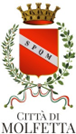 1° SETTORE-SERVIZI FINANZIARI E ISTITUZIONALI-AREA FISCALITA’ LOCALE       PEC  : tributi.tari@cert.comune.molfetta.ba.it e-mail: tributi.tari@comune.molfetta.ba.it                                                                     DICHIARAdi aver pagato la TARI in data…………….……….versando la somma di €	riferitaall’anno ……………….Il versamento è stato eseguito erroneamente utilizzando il codice catastale ………….. riferito al Comune di ………………………… anziché il codice catastale ………………………… riferito al comune di ……………………., il tutto per il seguente motivo:errore di digitazione del codice catastale da parte del delegato al versamento (es. versamento tramite ufficio Bancario/Postale, tabaccheria ecc…).Il contribuente dovrà far annullare e conseguentemente far riemettere la delega di pagamento direttamente dall’intermediario (ufficio Bancario, tabaccheria, poste……………………).errore di digitazione del Codice Catastale da parte del contribuente (versamento con modalità telematica).Il/La sottoscritto autorizza l’ufficio TARI a chiedere al Comune interessato il riversamento dell’importo di competenza del Comune di Molfetta.Allegati:fotocopia carta di identitàcopia F24 erratoINFORMATIVA SUL TRATTAMENTO DEI DATI PERSONALI AI SENSI DEGLI ART. 13 E 14 DEL REGOLAMENTO U.E. 2016/679 SULLA PROTEZIONE DEI DATIAi sensi degli articoli 13 e 14 del Regolamento (UE) 2016/679 (GDPR) relativo alla protezione delle persone fisiche con riguardo al trattamento dei dati personali, nonché alla libera circolazione di tali dati, si forniscono le seguenti informazioni: Titolare del trattamento è il Comune di Molfetta – Via Carnicella n°6, 70056 Molfetta (BA). Per il trattamento in questione è designato l’Ufficio Tributi (settore.tributi@comune.molfetta.ba.it). Il Responsabile della Protezione dei Dati personali (RPD)del Comune di Molfetta è la società Esacta che ha sede in via Don G.ppe De Mattia 7, 70010 Capurso BA, email: ernestobarbone@gmail.com. Il trattamento dei dati è necessario per l’effettuazione del procedimento e l'esecuzione degli adempimenti di interesse pubblico (art. 6 par. 1 lett. e, del Regolamento Europeo) ed avviene in modo lecito, corretto e trasparente, nel rispetto dei principi di cui all’art. 5 del Regolamento. I dati personali sono trattati da personale autorizzato, per le finalità istituzionali del Comune di Molfetta relative alla gestione, accertamento e riscossione dei tributi, dei canoni e di altre entrate comunali, e possono essere comunicati a terzi secondo quanto previsto dalle normative in materia (si indicano, ad esempio: D.lgs. 15.12.1997, n. 446; Legge n. 296 del 2006; DL 25 giugno 2008, n. 112 convertito nella Legge 6 agosto 2008, n. 133, Legge delega 5 maggio 2009, n. 42; Decreto Legislativo n. 23 del 14 marzo 2011, Legge 27 dicembre 2013, n. 147, Regolamenti ecc.). I dati saranno conservati per il tempo previsto dalle norme specifiche in materia. I dati sono trattati sia con procedure informatizzate e telematiche, sia con modalità manuali, anche attraverso gestori individuati dal Comune. Gli interessati possono avvalersi, ove applicabili, dei diritti di accesso (art. 15), di rettifica (art. 16), di cancellazione (art. 17), di limitazione (art. 18), di notifica (art. 19), di portabilità (art. 20), di opposizione (art. 21) rivolgendosi ai contatti sopra indicati. In ultima istanza, oltre alle tutele in sede amministrativa e giurisdizionale, è ammesso il ricorso all’Autorità Garante: http://www.garanteprivacy.it/ Il Comune non utilizza modalità di trattamento basate su processi decisionali automatici (art. 22).Data		Firma  	Ai sensi dell’art. 38 del D.P.R. 445/2000, la dichiarazione è sottoscritta dall’interessato in presenza del dipendente addetto oppure sottoscritta e inviata insieme alla fotocopia, non autenticata, di un documento di identità del dichiarante, all’ufficio competente tramite un incaricato, oppure a mezzo posta.PARTE RISERVATA ALL’UFFICIO TARIData di presentazione	_ p. UFFICIO TARI  	